DOKUMEN TERKAIT Form YUD.01 (Formulir pendaftaran Yudisium)Form YUD.02 (Surat Pernyataan)Form YUD.03 (Tanda Terima Pendaftaran)Form YUD.04 (Formulir Verifikasi Berkas)Form YUD.05 (SK Yudisium/Kelulusan Mahasiswa)Form YUD.06 (Tanda Terima Ijazah, Transkrip Nilai, dan SKPI)
SURAT PERNYATAANKEBENARAN DATA YUDISIUMYang bertanda tangan di bawah ini:nama lengkap			:  …………………………………………………………………tempat dan tanggal lahir	:  …………………………………………………………………pendidikan terakhir		:  …………………………………………………………………asal sekolah/PT		:  …………………………………………………………………No. Telp/HP			:  …………………………………………………………………alamat				: Jl./Dusun …………………………………RT/RW ……/...…				  Desa/Kel. ………………………… Kec. ……………………				  Kab./Kota ……………………………Prov. …………………menyatakan bahwa data pada persyaratan yudisium yang terlampir adalah benar dan telah sesuai untuk penulisan Ijazah, Transkrip Nilai, dan Surat Keterangan Pendamping Ijazah (SKPI) sebagai bukti kelulusan saya di Universitas Muhammadiyah Kotabumi pada: Fakultas 			: …………………………………………………………………Program Studi 		: …………………………………………………………………tanggal lulus			: …………………………………………………………………jalur tugas akhir		: Skripsi / Makalah Ilmiah  *)Pernyataan ini saya sampaikan dengan sebenarnya, dalam keadaan sadar, dan tanpa paksaan dari pihak manapun. Apabila di kemudian hari terdapat kekeliruan/kesalahan/pembetulan akibat pernyataan ini maka saya bersedia menerima ketentuan, mematuhi aturan, dan kebijakan yang berlaku di Universitas Muhammadiyah Kotabumi.Kotabumi, ………………………………… 20Yang membuat Pernyataan…………………………………NPM ………………………….TANDA TERMAPENDAFTARAN YUDISIUMTelah terima berkas pendaftaran yudisium dari:nama lengkap		:  …………………………………………………………………NPM			:  ………………………………………………………………… Fakultas		:  ………………………………………………………………… Program Studi		:  ………………………………………………………………… Kotabumi, ………………………………… 20Yang menerima…………………………………NNKTAM …………………….  FORMULIR VERIFIKASIBERKAS PENDAFTARAN YUDISIUMBerkas pendaftaran yudisium dari:nama lengkap		:  …………………………………………………………………NPM			:  ………………………………………………………………… Fakultas		:  ………………………………………………………………… Program Studi		:  ………………………………………………………………… Kotabumi, ………………………………… 20Petugas yang menerima…………………………………NKTAM ……………………. SURAT KEPUTUSANREKTOR UNIVERSITAS MUHAMMADIYAH KOTABUMI Nomor : …../KEP/II.3.AU/F/20....TENTANGYUDISIUM SARJANA UNIVERSITAS MUHAMMADIYAH KOTABUMIPERIODE ....... TAHUN AKADEMIK 20... / 20...REKTOR UNIVERSITAS MUHAMMADIYAH KOTABUMI,Lampiran 1.Keputusan Rektor Universitas Muhammadiyah KotabumiNomor		: …../KEP/II.3.AU/F/20....Tentang	: Yudisium Sarjana Universitas Muhammadiyah Kotabumi Periode .... Tahun Akademik 20... / 20...Tanggal	: .....................................  H. / .....................................  M.DAFTAR MAHASISWA PESERTA YUDISIUMUNIVERSITAS MUHAMMADIYAH KOTABUMIPROGRAM STUDI .......................... PERIODE .... TAHUN AKADEMIK 20.../20...TANDA TERMAIJAZAH, TRANSKRIP, & SKPITelah diberikan Ijazah, Transkrip, dan SKPI kepada:nama lengkap		:  …………………………………………………………………NPM			:  ………………………………………………………………… Fakultas		:  ………………………………………………………………… Program Studi		:  ………………………………………………………………… Kotabumi, ………………………………… 20Penerima…………………………………NKTAM ………...............……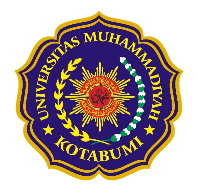 UNIVERSITAS MUHAMMADIYAH KOTABUMIFakultas Keguruan dan Ilmu Pendidikan | Fakultas Hukum dan Ilmu SosialFakultas Pertanian dan Peternakan | Fakultas Teknik dan KomputerJl. Hasan Kepala Ratu No. 1052 Kotak Pos 156. Sindang Sari, Kotabumi Lampung Utara 34517Tlp/Fax (0724) 22287   |   E-mail: humas@umko.ac.id   | Laman: www.umko.ac.idUNIVERSITAS MUHAMMADIYAH KOTABUMIFakultas Keguruan dan Ilmu Pendidikan | Fakultas Hukum dan Ilmu SosialFakultas Pertanian dan Peternakan | Fakultas Teknik dan KomputerJl. Hasan Kepala Ratu No. 1052 Kotak Pos 156. Sindang Sari, Kotabumi Lampung Utara 34517Tlp/Fax (0724) 22287   |   E-mail: humas@umko.ac.id   | Laman: www.umko.ac.idKOP FAKULTASKOP FAKULTASKOP FAKULTASKOP FAKULTASFormulir pendaftaran online yudisium. KTM. Fotokopi KTP. Tanda bebas dari perpustakaan/lab.Tanda lunas biaya dari keuangan.Bukti Submit Artikel.Bukti hasil Cek Plagiasi Tugas Akhir.Fotokopi Ijazah terakhir yang dilegalisasi. Transkrip Nilai sementara. Fotokopi SK pembimbing tugas akhir. Fotokopi SK Ujian tugas akhir. Berita acara dan hasil ujian. Cover tugas akhir. Abstrak tugas akhir. Bukti penyerahan tugas akhir. Pasfoto terbaru 3×4 sebanyak 6 lembar. Fotokopi Kartu Keluarga.Surat pernyataan. UNIVERSITAS MUHAMMADIYAH KOTABUMIFakultas Keguruan dan Ilmu Pendidikan | Fakultas Hukum dan Ilmu SosialFakultas Pertanian dan Peternakan | Fakultas Teknik dan KomputerJl. Hasan Kepala Ratu No. 1052 Kotak Pos 156. Sindang Sari, Kotabumi Lampung Utara 34517Tlp/Fax (0724) 22287   |   E-mail: humas@umko.ac.id   | Laman: www.umko.ac.idUNIVERSITAS MUHAMMADIYAH KOTABUMIFakultas Keguruan dan Ilmu Pendidikan | Fakultas Hukum dan Ilmu SosialFakultas Pertanian dan Peternakan | Fakultas Teknik dan KomputerJl. Hasan Kepala Ratu No. 1052 Kotak Pos 156. Sindang Sari, Kotabumi Lampung Utara 34517Tlp/Fax (0724) 22287   |   E-mail: humas@umko.ac.id   | Laman: www.umko.ac.idMenimbang::a.bahwa mahasiswa yang telah lulus ujian akhir Program Sarjana (S-1) perlu diyudisium;bahwa mahasiswa yang telah lulus ujian akhir Program Sarjana (S-1) perlu diyudisium;b.bahwa nama-nama mahasiswa yang tercantum dalam lampiran surat keputusan ini berhak untuk diyudisium;bahwa nama-nama mahasiswa yang tercantum dalam lampiran surat keputusan ini berhak untuk diyudisium;c.bahwa untuk keperluan tersebut perlu dikeluarkan surat keputusan sebagai landasan hukumnya.bahwa untuk keperluan tersebut perlu dikeluarkan surat keputusan sebagai landasan hukumnya.Mengingat::1.2.3.4.5.6.7.8.9.10.Keputusan Dirjen Dikti Depdiknas nomor 034/DIKTI/Kep/2002Undang-Undang RI Nomor 20, Tahun 2003, tentang Sistem Pendidikan Nasional; Undang-Undang RI Nomor 14, Tahun 2005, tentang Guru dan Dosen; Undang-Undang RI Nomor 12, Tahun 2012, tentang Pendidikan Tinggi; Peraturan Pemerintah RI Nomor 60, Tahun 1999, tentang Pendidikan Tinggi;Peraturan Pemerintah RI Nomor 19, Tahun 2005, tentang Standar Nasional Kependidikan;Peraturan Pemerintah RI Nomor 4, Tahun 2014, tentang Penyelenggaraan Pendidikan Tinggi dan Pengelolaan Perguruan Tinggi;Surat Keputusan Menteri Riset, Teknologi, dan Pendidikan Tinggi Nomor 477/KPT/I/2019 tanggal 17 Juni 2019 tentang izin Penggabungan Sekolah Tinggi Keguruan dan Ilmu Pendidikan Muhammadiyah Kotabumi di Kabupaten Lampung Utara dan Sekolah Tinggi Ilmu Hukum Muhammadiyah Kotabumi di Kabupaten Lampung Utara menjadi Universitas Muhammadiyah Kotabumi di Kabupaten Lampung Utara yang diselenggarakan Persyarikatan Muhammadiyah;Pedoman Pimpinan Pusat Muhammadiyah Nomor: 02/PED/1.0 /B/2012, tentang Perguruan  Tinggi Muhammadiyah tanggal 16 April 2012 M./ 24 Jumadil Awal 1433 H.;Statuta Universitas Muhammadiyah Kotabumi;Surat Keputusan Pimpinan Pusat Muhammadiyah No. 207/KEP/I.0/D/ 2019 tentang Pengangkatan Rektor Universitas Muhammadiyah Kotabumi Masa Jabatan 2019-2023, tanggal 09 Dzulqa’dah 1440 H./ 12 Juli 2019 M.Keputusan Dirjen Dikti Depdiknas nomor 034/DIKTI/Kep/2002Undang-Undang RI Nomor 20, Tahun 2003, tentang Sistem Pendidikan Nasional; Undang-Undang RI Nomor 14, Tahun 2005, tentang Guru dan Dosen; Undang-Undang RI Nomor 12, Tahun 2012, tentang Pendidikan Tinggi; Peraturan Pemerintah RI Nomor 60, Tahun 1999, tentang Pendidikan Tinggi;Peraturan Pemerintah RI Nomor 19, Tahun 2005, tentang Standar Nasional Kependidikan;Peraturan Pemerintah RI Nomor 4, Tahun 2014, tentang Penyelenggaraan Pendidikan Tinggi dan Pengelolaan Perguruan Tinggi;Surat Keputusan Menteri Riset, Teknologi, dan Pendidikan Tinggi Nomor 477/KPT/I/2019 tanggal 17 Juni 2019 tentang izin Penggabungan Sekolah Tinggi Keguruan dan Ilmu Pendidikan Muhammadiyah Kotabumi di Kabupaten Lampung Utara dan Sekolah Tinggi Ilmu Hukum Muhammadiyah Kotabumi di Kabupaten Lampung Utara menjadi Universitas Muhammadiyah Kotabumi di Kabupaten Lampung Utara yang diselenggarakan Persyarikatan Muhammadiyah;Pedoman Pimpinan Pusat Muhammadiyah Nomor: 02/PED/1.0 /B/2012, tentang Perguruan  Tinggi Muhammadiyah tanggal 16 April 2012 M./ 24 Jumadil Awal 1433 H.;Statuta Universitas Muhammadiyah Kotabumi;Surat Keputusan Pimpinan Pusat Muhammadiyah No. 207/KEP/I.0/D/ 2019 tentang Pengangkatan Rektor Universitas Muhammadiyah Kotabumi Masa Jabatan 2019-2023, tanggal 09 Dzulqa’dah 1440 H./ 12 Juli 2019 M.Memperhatikan::Kelengkapan administrasi peserta yudisium sarjana Universitas Muhammadiyah Kotabumi.Kelengkapan administrasi peserta yudisium sarjana Universitas Muhammadiyah Kotabumi.Kelengkapan administrasi peserta yudisium sarjana Universitas Muhammadiyah Kotabumi.MEMUTUSKANMEMUTUSKANMEMUTUSKANMEMUTUSKANMEMUTUSKANMEMUTUSKANMenetapkan:PERTAMA:Mahasiswa yang namanya tercantum pada Lampiran 1, 2, 3, dst dinyatakan  lulus Program Sarjana S-1 melalui jalur ujian sebagaimana tercantum dalam kolom 6, tanggal lulus, lama studi, nomor ijazah, dan nomor transkrip nilai akademik  sebagaimana tercantum dalam kolom 7, 8, 9 dan 10;  dan indeks prestasi kumulatif sebagaimana tercantum  dalam kolom 11.Mahasiswa yang namanya tercantum pada Lampiran 1, 2, 3, dst dinyatakan  lulus Program Sarjana S-1 melalui jalur ujian sebagaimana tercantum dalam kolom 6, tanggal lulus, lama studi, nomor ijazah, dan nomor transkrip nilai akademik  sebagaimana tercantum dalam kolom 7, 8, 9 dan 10;  dan indeks prestasi kumulatif sebagaimana tercantum  dalam kolom 11.Mahasiswa yang namanya tercantum pada Lampiran 1, 2, 3, dst dinyatakan  lulus Program Sarjana S-1 melalui jalur ujian sebagaimana tercantum dalam kolom 6, tanggal lulus, lama studi, nomor ijazah, dan nomor transkrip nilai akademik  sebagaimana tercantum dalam kolom 7, 8, 9 dan 10;  dan indeks prestasi kumulatif sebagaimana tercantum  dalam kolom 11.Mahasiswa yang namanya tercantum pada Lampiran 1, 2, 3, dst dinyatakan  lulus Program Sarjana S-1 melalui jalur ujian sebagaimana tercantum dalam kolom 6, tanggal lulus, lama studi, nomor ijazah, dan nomor transkrip nilai akademik  sebagaimana tercantum dalam kolom 7, 8, 9 dan 10;  dan indeks prestasi kumulatif sebagaimana tercantum  dalam kolom 11.KEDUA:Mahasiswa yang tercantum dalam Lampiran 3. Surat Keputusan ini berhak menyandang gelar Sarjana sesuai dengan bidang ilmunya dengan segala kewenangannya.Mahasiswa yang tercantum dalam Lampiran 3. Surat Keputusan ini berhak menyandang gelar Sarjana sesuai dengan bidang ilmunya dengan segala kewenangannya.Mahasiswa yang tercantum dalam Lampiran 3. Surat Keputusan ini berhak menyandang gelar Sarjana sesuai dengan bidang ilmunya dengan segala kewenangannya.Mahasiswa yang tercantum dalam Lampiran 3. Surat Keputusan ini berhak menyandang gelar Sarjana sesuai dengan bidang ilmunya dengan segala kewenangannya.KETIGA:Keputusan ini berlaku sejak tanggal ditetapkan dengan ketentuan apabila terdapat kekeliruan dalam penetapan ini akan diperbaiki sebagaimana mestinya. Keputusan ini berlaku sejak tanggal ditetapkan dengan ketentuan apabila terdapat kekeliruan dalam penetapan ini akan diperbaiki sebagaimana mestinya. Keputusan ini berlaku sejak tanggal ditetapkan dengan ketentuan apabila terdapat kekeliruan dalam penetapan ini akan diperbaiki sebagaimana mestinya. Keputusan ini berlaku sejak tanggal ditetapkan dengan ketentuan apabila terdapat kekeliruan dalam penetapan ini akan diperbaiki sebagaimana mestinya. Ditetapkan di KotabumiDitetapkan di Kotabumi                 .....................................  H.                 .....................................  H.Tanggal, ---------------------------------Tanggal, ---------------------------------              ..................................... M.            Rektor,              ..................................... M.            Rektor,                Dr. Sumarno, M.Pd.                NKTAM 790340                Dr. Sumarno, M.Pd.                NKTAM 790340Tembusan1. Kemendikbud di Jakarta.2. LLDikti Wilayah II di Palembang3. Aptisi Wilayah Lampung di BandarlampungTembusan1. Kemendikbud di Jakarta.2. LLDikti Wilayah II di Palembang3. Aptisi Wilayah Lampung di BandarlampungNoN a m aTempat dan 
Tanggal LahirNPMTanggal MasukJalur Ujian Tanggal LulusNo. IjazahNo. IjazahLama StudiLama StudiLama StudiNo. TranskripNo. TranskripNo. TranskripIPKPredikat 
KelulusanNoN a m aTempat dan 
Tanggal LahirNPMTanggal MasukJalur Ujian Tanggal LulusNo. IjazahNo. IjazahTh.Bln.Hr.No. TranskripNo. TranskripNo. TranskripIPKPredikat 
Kelulusan1234567889991010101112123dstDitetapkan di KotabumiDitetapkan di Kotabumi                 .....................................  H.                 .....................................  H.Tanggal, ---------------------------------Tanggal, ---------------------------------              ..................................... M.            Rektor,              ..................................... M.            Rektor,                Dr. Sumarno, M.Pd.                NKTAM 790340                Dr. Sumarno, M.Pd.                NKTAM 790340KOP FAKULTASKOP FAKULTAS